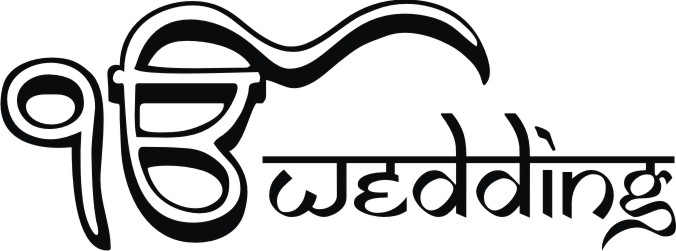 “In the heart of every parent, there is a warm wish that their childleads a life full of happiness, One such occasion has arrived....”With Heavenly Blessings of GrandparentsLate Sardar Amarjit Singh & Late Sardarni Balbinder KaurMr. and Mrs. Jaswant Singh HareRequest the pleasure of your company at thewedding ceremony of their daughterDilveer with KarenAdored son of Mr. and Mrs. Sameer Jollyon Saturday, 16th June 2018at Sikh Center of Orange County2514 W Warner Ave, Santa Ana, CA 92704~ Program ~Milni and Breakfast ...................................... 9 amAnand Karaj .................................................... 11 amLangar ............................ 12 Noon Doli to FollowBest Wishes From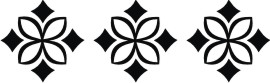 Hare & Khun Khun Family



 
Mr. Jaswant Singh Hare and Mrs. Rajinder Kaur HareRequest the pleasure of your company at the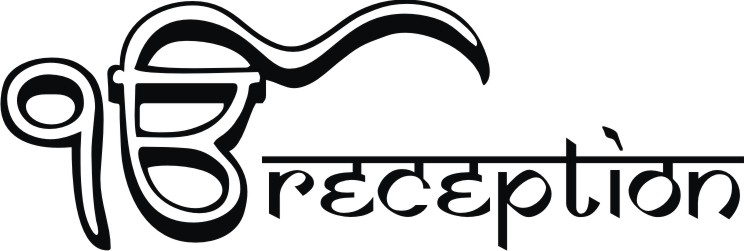 wedding reception of their daughterDilveerwithKarenon Sunday, 17th June 2018from 6 pmat Hyatt Regency, Regency Ballroom200 S Pine Ave, Long Beach, CA 90802~ Program ~Cocktail Reception..............................................6 pmDinner and Dance...............................................8 pmPlease return RSVP on the enclosed envelope by13th May 2018We Kindly Request: No Children PleaseAnd No Boxed Gifts